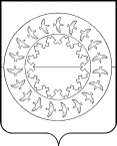 КОНТРОЛЬНО-СЧЕТНАЯ ПАЛАТА МУНИЦИПАЛЬНОГО РАЙОНА«ЗАПОЛЯРНЫЙ РАЙОН» НЕНЕЦКОГО АВТОНОМНОГО ОКРУГА»03 ноября 2023 года ИНФОРМАЦИЯо представлениях, внесённых Контрольно–счётной палатой Заполярного района и принятых по ним решениях и мерах в октябре 2023 года, для размещения на официальном сайте Заполярного района в сети Интернет и опубликования в официальном издании Заполярного районаИнформация подготовлена в соответствии с пунктом 21.1 главы 21 Положения о Контрольно–счётной палате муниципального района «Заполярный район» Ненецкого автономного округа», утверждённого решением Совета Заполярного района от 27.09.2013 №436-р.Контрольно-счётной палатой Заполярного района внесены следующие представления по результатам контрольных мероприятий:- «Проверка законности и результативности использования средств районного бюджета, предоставленных в виде иных межбюджетных трансфертов, имеющих целевое назначение Сельскому поселению «Юшарский сельсовет» ЗР НАО, за 2022 год (за исключением средств, предоставленных в рамках МП «Развитие транспортной инфраструктуры муниципального района «Заполярный район» на 2021-2030 годы»)».Коллегией Контрольно-счётной палатой Заполярного района принято решение снять с контроля Представление от 13.06.2023 №14 «Проверка законности и результативности использования средств районного бюджета, выделенных МКУ ЗР «Северное» на обеспечение расходов по оплате труда за 2022 год», в связи с принятием мер по их исполнению в полном объёме.166700 п. Искателей, Ненецкий автономный округ, ул. Губкина, д.10, тел.(81853) 4-81-44, , e-mail: ksp-zr@mail.ru